Dzień dobry starszaki Jak  minął wam dłuuuugi weekend? 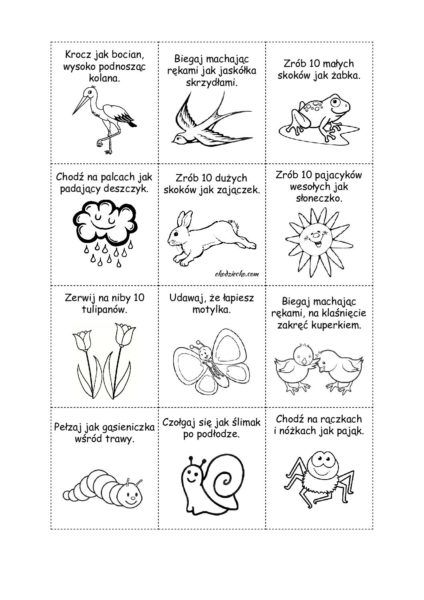 Mam nadzieję, że wszystko u Was dobrze.                                                                                                 Na dobry początek dnia zapraszam Was do porannej gimnastyki.Dzisiaj poznamy znaki>   większości<  mniejszości=  równościPosłuchajcie pewnej historyjki, która pomoże Wam w zrozumieniu powyższych znakówZNAK WIĘKSZOŚCI ( > )Dzisiaj nad staw przyfrunął bardzo GŁODNY bociek  i polował na żabki. 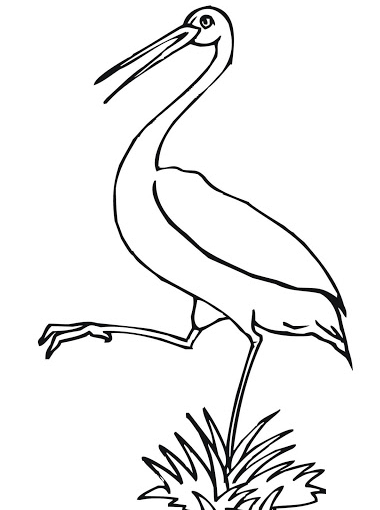 Z lewej strony stawu zobaczył 4 żaby, a z prawej 2 żaby.                                                                                                        Bociek jest bardzo głodny i otwiera dziób w tę stronę, gdzie jest więcej jedzenia.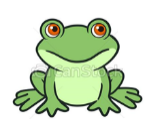 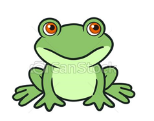 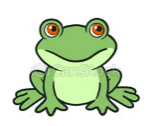 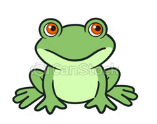 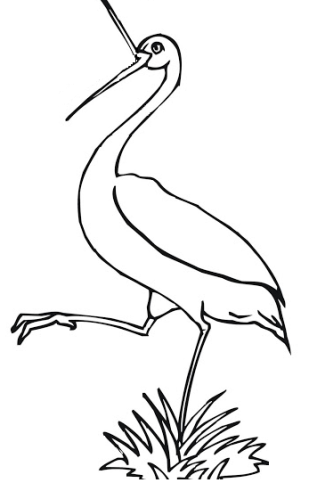                        4 > 2              Czytamy: cztery jest WIĘKSZE od dwóch Działanie zawsze czytamy od strony LEWEJ do PRAWEJZNAK MNIEJSZOŚCI  ( < )Przechodząc się po łące bociek zauważył ślimaki. Po prawej stronie było aż 7 ślimaków, a po lewej tylko 3, gdyż zauważyły bociana i schowały się w wysokiej trawie. Bocian szybko otworzył dziób w stronę większej liczby ślimaków. 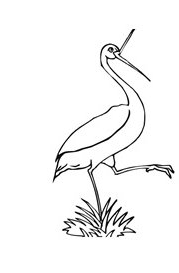 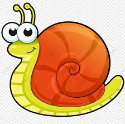 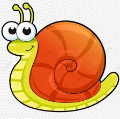 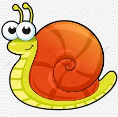 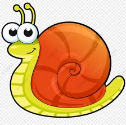 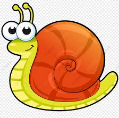 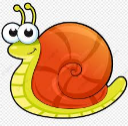 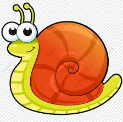 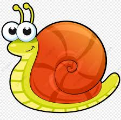                     3   <     7                             Trzy jest MNIEJSZE od siedmiuZNAK RÓWNOŚCI  ( = )Kiedy bociek już był najedzony i poleciał do gniazda, na łąkę wyszły znów 4 ślimaki i  4 żaby. Których zwierząt jest więcej?  (ślimaków jest tyle samo co żab). Należy wstawić zatem znak RÓWNOŚCI ( = )               =                                                         4 = 4                                                  Cztery jest RÓWNE czteryPrzesyłam wam jeszcze krótki filmik objaśniający poznane znaki https://www.youtube.com/watch?v=NBAiuJ6O6HkZadanie 1. Wstaw znaki „<” , „>” , „ =”  i przeczytaj na głos działania. Pamiętaj, że zawsze czytamy od strony lewej do strony prawej. 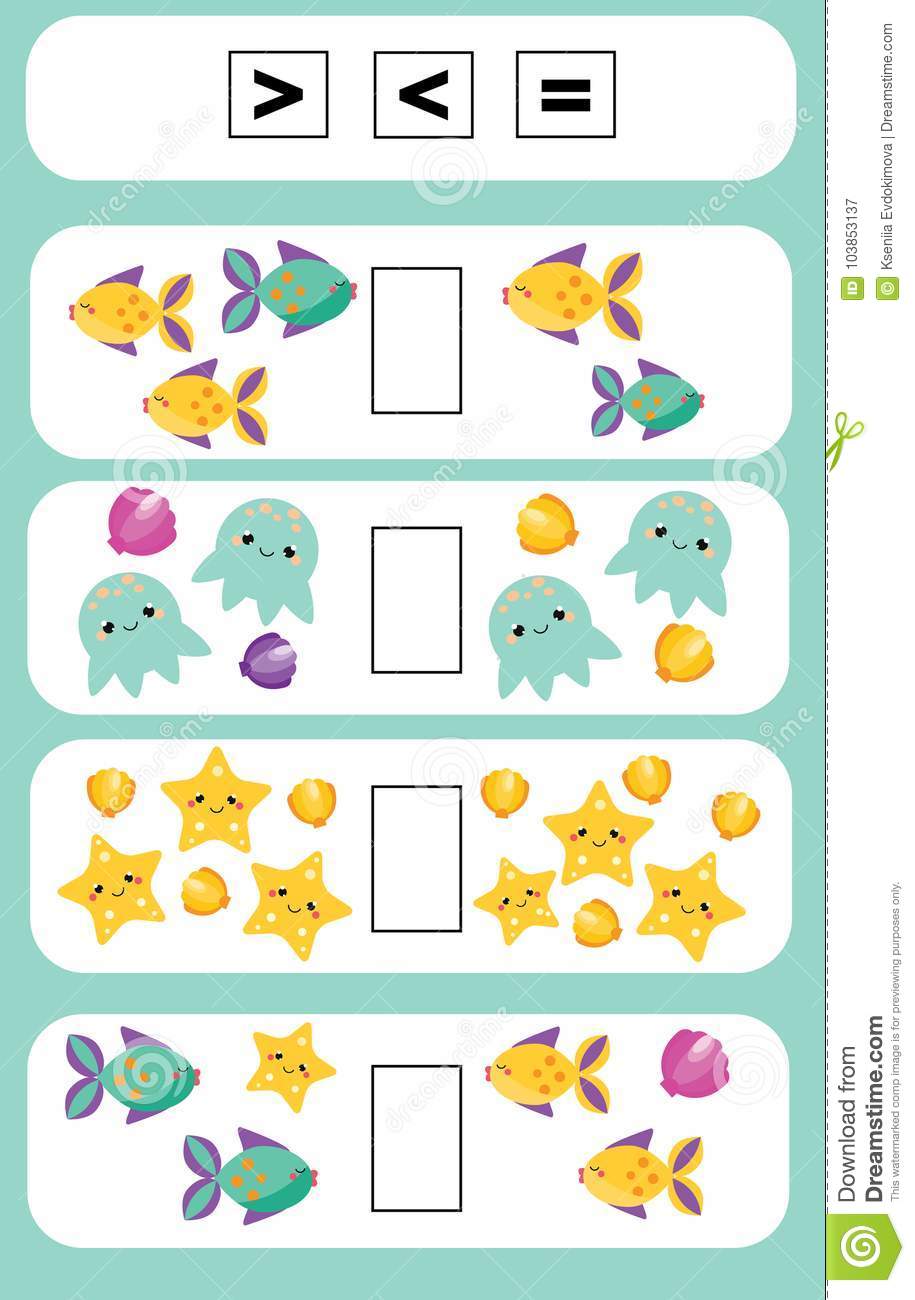 Dla utrwalenia: zróbcie ćwiczenie w Kartach Pracy str. 71Dodatkowe zadanie dla sześciolatków: PROSZĘ WYKONAĆ ĆWICZENIA W KARTACH PRACY-                                             „ Piszę, czytam, liczę”Miłej pracy   Do jutra! 